Преподаватель Шавкунова Е.В.I8 (1класс)В рабочей тетради Г.Ф.Калининой выполнить задания: С 13№10,12.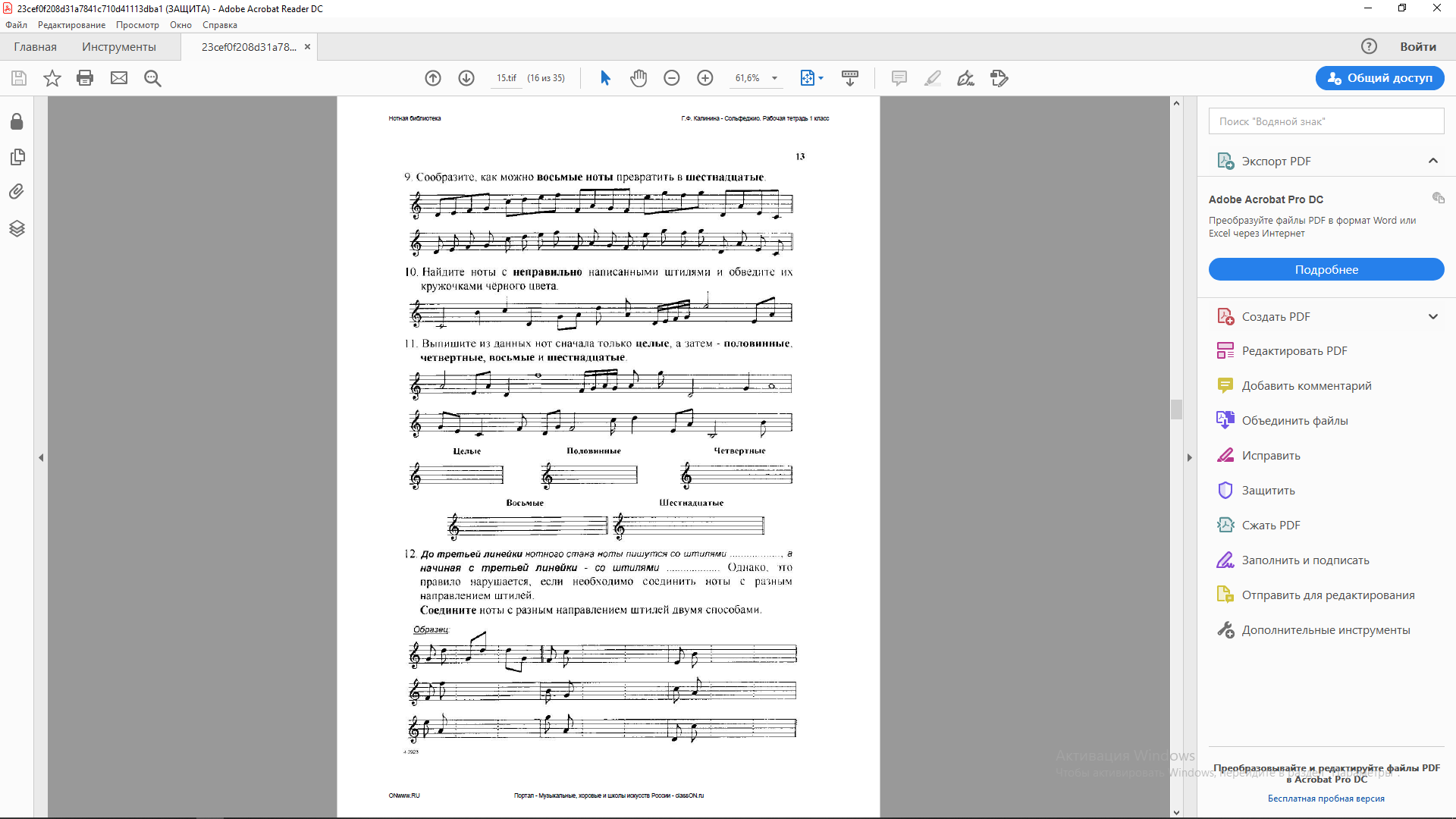 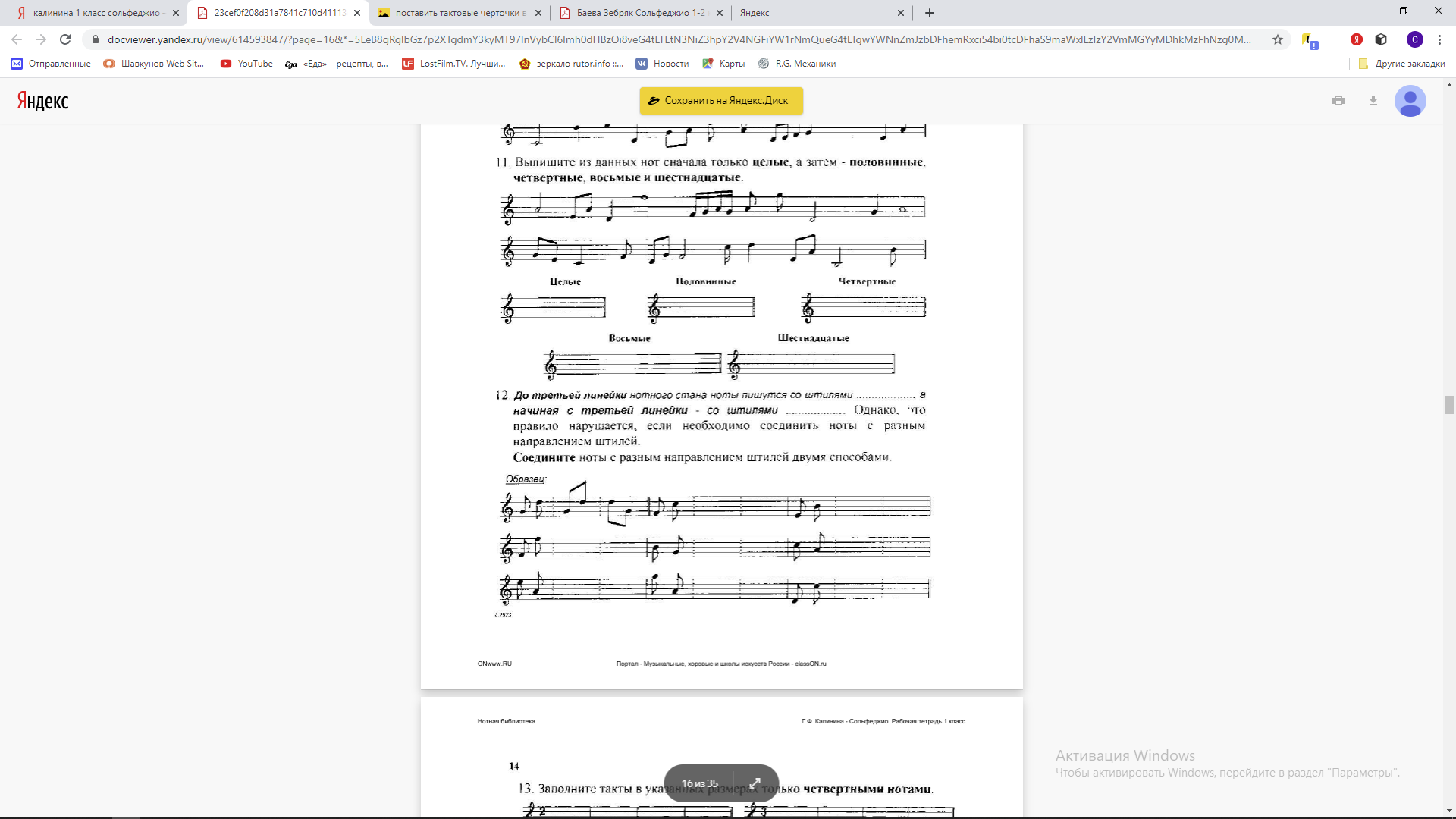 Расставить тактовые черточки в мелодии. Подписать римскими цифрами ступени.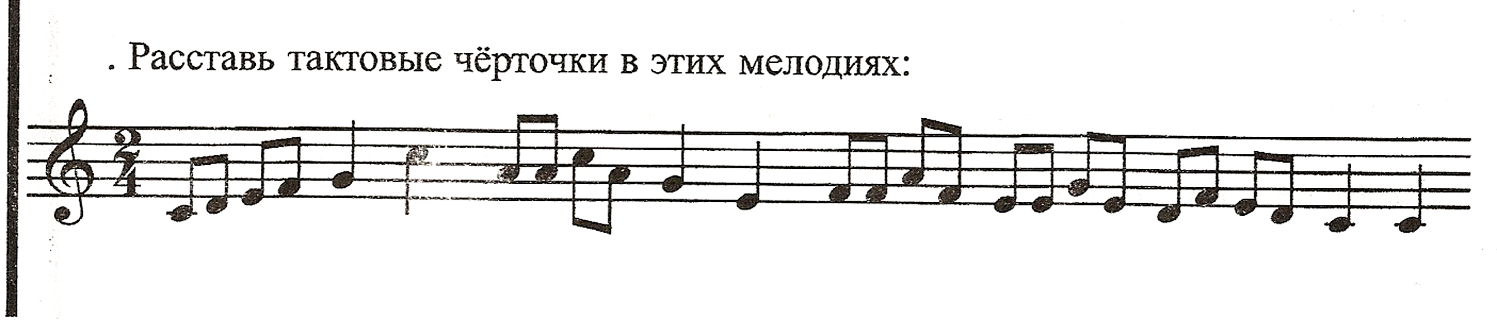 